PENGARUH DISIPLIN KERJA TERHADAP KINERJA PEGAWAI DI KECAMATAN RANCAEKEK KABUPATEN BANDUNG SKRIPSIDiajukan untuk Memenuhi Salah Satu Syarat dalam Penyusunan Skripsi Strata Satu (S1) pada Program Studi Ilmu Administrasi Publik KINKIN DWI LESTARINPM : 152010116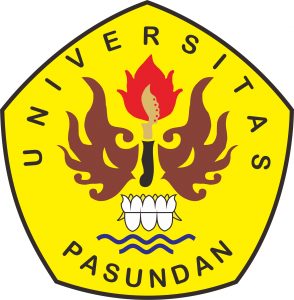 PROGRAM STUDI ILMU ADMINISTRASI PUBLIKFAKULTAS ILMU SOSIAL DAN ILMU POLITIKUNIVERSITAS PASUNDANBANDUNG 2019